Основна школа ,,Ђорђе Малетић''Јасеново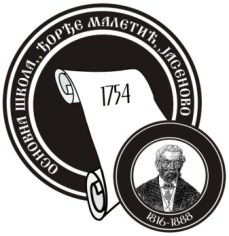 ЛЕТОПИСШколска 2017/2018. годинаДанијела   Драган, библиотекарСадржајЛична карта школеИсторијат школе и местаЈасеново, насеље у југоисточном Банату, са веома дугом и богатом културно-уметнучком прошлошћу, простире се на левој обали реке Караш и припада белоцркванској општини. Повољни географски положај омогућио је Јасенову  у прошлости, па и сада, постане привредни и  културни центар своје околине. Суседна места су: Дупљаја, Црвена Црква, Банатска Суботица, Добричево, Стража и Орешац.Школа се налази у центру села у непосредној близини православне цркве и заједно са њом чини основу културног и духовног живота младих из места и околине. Школу окружује велики школски парк што доприноси естетском изгледу школе.Школа у Јасенову основана је у 18. веку. Основала ју је месна српска православна црква и била је вреског карактера. Учитењи су најчешће били свештеници, без стручне спреме. Деца су учила само читање, писање и рачунање. Радила је захваљујући свештенству, учитељима и безрезервној подршци српског становништва. Први писани документи  о школи потичу из 1744.године. то је запис у књизи  ,,Пентикостар'' која је штампана у Москви 1731.године. Школа се у документима званично помиње 1754.године.Школа данасЗграда данашње матичне школе саграђена је 1978. године у центру Јасенова и тада ради под именом ОШ ,,Златибор Гојков''. Изградњом нове школске зграде ученици из Јасенова, Дупљаје, Банатске Суботице, Добричева и тада Чешког Села и Кајтасова добијају кабинете, пространо школске двориште са теренима за мали фудбал, кошарку и одбојку.Школа је носила овај назив све до 2003. године када је назив, жељом мештана, промењен у  ОШ  ,,Ђорђе Малетић''.   Организација школеУслови рада  школеНастава се у школи изводи на српском и мађарском наставном језику.Поред матичне, школа у свом саставу има и 3 подручна одељења, и то у Дупљаји, Банатској Суботици и Добричеву. У оквиру подручног одељења Дупљаја организована је група у којој се реализује програм предшколског васпитања и образовања. У подручном одељењу у Банатској Суботици настава се изводи у једном комбинованом одељењу , као и у подручном одељењу  у Добричеву где се настава изводи на мађарском језику.Распоред коришћења наставних просторијаПриземљефискултурна салаучионице 1, 2, 3. и 4. разреда са припремним просторијамакабинет за ликовну и музичку културу са  припремном просторијомкабинет за техничко и информатичко образовање са припремном просторијомПрви  спрат  кабинет педагогакабинет за српски језиккабинет за стране језикекабинет за биологијукабинет за историју и географијукабинет за физику, хемију и математикуинформатички кабинетбиблиотека мултимедијална учионицаКадровски условиOрганизација васпитно-образовног рада школеКалендар васпитно-образовног радаНастава  и  други облици образовно- васпитног  рада у школи реализовани су  на основу Правилника о календару  образовно-васпитног рада за школску 2017/2018. годину, објављеном у Службеном  гласнику Републике Србије- Просветни гласник. Прво полугодиште почело је у петак, 1. септембра, а завршило  се у петак, 22. децембра 2017. године. У првом полугодишту имали смо  81 наставни дан.Друго полугодиште почело је  у  среду, 10. јануара и завршило  се: у уторак , 29. маја  2018. године,  за ученике осмог разреда и имало је  89 наставних  дана;у четвртак, 14. јуна 2018. године, за ученике првог до седмог разреда  и имало је  99 наставних  дана.У току школске године ученици су имали   зимски, пролећни и летњи распуст.Зимски распуст почео је  у понедељак, 25. децембра 2017. године, а завршио  се у уторак , 10. јануара 2018. године.Пролећни распуст почео је  у петак, 30.марта, а завршио се у понедељак, 9.априла  2018. године.За ученике од првог до осмог разреда, летњи распуст почео је  у петак, 15. јуна, а завршио  се у петак, 31. августа 2018. године. За ученике осмог разреда летњи распуст почео је  по завршетку завршног испита, а завршио  се у  петак,  31. августа 2018. године.За ученике осмог разреда пробни завршни испит одржан је у петак, 13.априла 2018.  године и у суботу, 14.априла 2018.године, док је завршни испит одржан у понедељак, 18.јуна ,  уторак, 19.јуна и среду, 20.јуна 2018.године. У школи  су се празновали државни и верски празници у складу са Законом о државним  и другим празницима у Републици Србији („Службени гласник РС“ број 43/01, 101/07 и 92/11).Обележени су:Дан сећања на српске жртве у Другом светском рату, 21.октобар 2017.Дан просветних радника, који пада у четвртак, 8. новембра 2017. Дан примирја у Првом светском рату,  11. новембра 2017. годинеСвети Сава – Дан духовности,  27. јануара 2018. годинеСретење - Дан државности, који пада у четвртак и петак , 15. и 16. фебруара 2018,  нерадни и  ненаставни дани Дан сећања на жртве холокауста, геноцида и других жртава фашизма у Другом светском рату,  недеља,  22. април 2018. године ( нерадни и ненаставни дан)Празник рада, 1. и 2. маја 2018. године ( нерадни и ненаставни дан)Дан победе, који пада у среду, 9. маја 2018. ( радни и наставни  дан )Видовдан-спомен на Косовску битку, 28. јуна 2018. године.У току школске 2017/2018. године  у суботу, 5. маја 2018.  године настава се  изводила  према распореду часова за понедељак. Бројно стање ученика и одељењаНа крају ове школске  године   206  ученика било је   распоређено  у 18  одељења, од првог до осмог разреда. У матичној школи наставу је похађало 159 ученика разврстаних у 12 одељења, у подручном одељењу у Дупљаји 33 ученика , разврстаних у 4 одељења, од првог до четвртог разреда.У подручном одељењу у Банатској Суботици наставу је похађало 10 ученика у једном комбинованом одељењу,  а у подручном одељењу у Добричево, где се настава изводи на мађарском језику, наставу су похађала 4 ученика у једном комбинованом одељењу.Број ученика по разредима на нивоу школе на крају школске годинеПодела старешинстваНедељни и дневни  режим радаУ матичној школи и подручним одељењима у Банатској Суботици и Добричеву настава се изводи само у преподневној смени.Трајање смене:од 7.30-13.25hУ подручном одељењу у Дупљаји настава се изводи двосменски(пре и поподне)Трајање смене:Прва смена: од 7.30-13.35hДруга  смена:13.15-18.10hРаспоред  звоњењаПрва  сменаДруга сменаУ  циљу  спровођења  кућног реда  школе  организовано је дневно дежурство  наставника   и помоћних радника.Тимови и стручна већаУ школи постоје следећи Тимови и Стручна (Одељењска) већа:Ученичке организације:Ученички парламентНаставник ментор: Данијела ДраганПодмладак Црвеног крста   Наставник ментор: Маја СоколовићСЕПТЕМБАРОКТОБАРНОВЕМБАРДЕЦЕМБАРЈАНУАР-ФЕБРУАРМАРТ-АПРИЛМАЈ-ЈУНТакмичења и смотре у школској 2017 / 2018. годиниТоком школске 2017/2018. године ученици наше школе учествовали су на бројним такмичењима и постигли следеће резултате:Физика 
општинско такмичење
Ласло Хорти -7.разред- 1. место
Предметни наставник: Драган Николић
 
Математика
општинско такмичењеМилица Малушев-4.разред-2.местоПредметни наставник:Слађана Миленковић
Марија Милер-6.разред-2. местоЛасло Хорти-7.разред- 2. место
Предметни наставник: Весна Николин
 Биологија
општинско такмичење
Сања Керчуљ-5.разред-3.место
Зорана Богосављевић-7.разред-2. местоЛасло Хорти-7.разред-3.местоАнастасија Петровић-7.разред-3.место
Милица Витомиров-8.разред-3.место
Предметни наставник: Маја Соколовић
 
окружно такмичење
Сања Керчуљ-5.разред -3.местоЗорана Богосављевић-7.разред -1.место (пласман на републичко такмичење)
Милица Витомиров-8.разред-2.место (пласман на републичко такмичење)
Предметни наставник: Маја Соколовић
 
Географија
општинско такмичење
Душко Ромелић-8.разред-3.место
Предметни наставник: Владанка Недељковић
 Слободан Станисављев-7.разред- 2.место (пласман на окружно такмичење)Ласло Хорти- 7.разред-2. место (пласман на окружно такмичење) Предметни наставник: Ненад Вукадиновићокружно такмичењеЛасло Хорти- 7.разред-3. место Предметни наставник: Ненад Вукадиновић
Српски језик. –општинско такмичење
Марија Милер-6.разред-2.место (пласман на окружни ниво такмичења)Иван Вуков-6.разред-2.место(пласман на окружни ниво такмичења)Анабела Палфи-6.разред-3.место
Предметни наставник: Данијела Драган
Зорана  Богосављевић-7.разред-2.место
Предметни наставник: Ивана Вуков
 окружно такмичењеЗорана  Богосављевић-7.разред-2.местоПредметни наставник: Ивана Вуков
 
Техника и технологија -Шта знаш о саобраћају?
општинско такмичење
Михајло Новаковић-1.место (пласман на окружни ниво такмичења)
Предметни наставник: Данијела Драган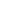 Хемијаопштинско такмичењеЗорана Богосављевић- 7.разред- 1.местоЛасло Хорти-7.разред-2.местоокружно такмичењеЗорана Богосављевић- 7.разред- 3.местоПредметни наставник: Верослава Басараба-СвирацСпортска  такмичењаТоком школске 2017/2018. године ученици су на спортским такмичењима (општински ниво)  постигли следеће резултате:кошаркамушки тим-2.местофудбалженски  тим- 2.местоКрос РТС-аЂорђина Таранџа-3.разред-3.местоАлександар Јанкулов-4.разред-3.местоИван Вуков-6.разред-1.местоАнабела Палфи-6.разред-2.местоАлександар Фирловић-6.разред-2.местоУгледни, корелативни и милтимедијални часовиЛична карта школе..........................................................................................................3.Организација школе........................................................................................................4.Организација васпитно-образовног рада школе.......................................................7.Септембар.........................................................................................................................15.Октобар.............................................................................................................................16.Новембар...........................................................................................................................28.Децембар............................................................................................................................19.Јануар-Фебруар................................................................................................................21.Март-Април......................................................................................................................23.Мај-Јун...............................................................................................................................25.Такмичења и смотре у школској 2017/2018. години.................................................27.Угледни, корелативни и мултимедијални часови ....................................................30.Име  и презимеРадно местоУправа  школеУправа  школеНаташа ГроздићдиректорТамара  Павловићправник-секретарЉиљана Жебељанправник-секретарМарија Андрејићструковни економистаСтручни  сардникСтручни  сардникОливера  ИлићпедагогРазредна наставаРазредна наставаМилица Станисављевићнаставник разредне наставеДрагана Марковићнаставник разредне наставеСлађана Миленковићнаставник разредне наставеЈован Мишићнаставник разредне наставеСофија Козићнаставник разредне наставеПетар Врговићнаставник разредне наставеБиљана Вукојенаставник разредне наставеЗорица Велевскинаставник разредне наставеГизела Вирагнаставник разредне наставеСнежана Јуришић наставник разредне наставеПредметна наставаПредметна наставаРужица  Петровићнаставник српског језикаДанијела  Дрган наставник српског језикаНевена  Трбојевићнаставник енглеског језикаМарија Хошићнаставник енглеског језикаДрагана Костадиновићнаставник руског језикаМаја Соколовићнаставник биологијеБоженка Ставрићнаставник биологијеВладанка Недељковићнаставник географијеДрагица Пауновићнаставник географијеМилован Ракићнаставник историјеМилан Филиповићнаставник историјеДанијела Васић-Стефановићнаставник историјеВерослава Басараба Свирацнаставник хемијеИвана Вујичићнаставник хемијеБлагоје Милојевићнаставник ликовне културеСлађана Добрић Заркуланаставник музичке културеГоран КозићНаставник техничког и информатичког образовањаи Информатике и рачунарстваДраган   Николићнаставник математике и физикеВесна Николиннаставник математикеГабриела-Елена Марићнаставник физичког васпитањаАлександар Мрђанаставник физичког васпитањаЖељко  БожићвероучитељСтојан СтанковићвероучитељЈожеф БогданвероучитељПомоћно особљеПомоћно особљеЖивка  РосићспремачицаМилена  СимовићспремачицаМарија  СимовићспремачицаДрагана СтанисављевспремачицаБиљана СтанковспремачицаЈулишка  ЈуниглиспремачицаТрбанос ОливераспремачицасервиркаМилан  Петруцдомар-ложачДушко Лукачдомар-ложачпомоћни радникПреглед  броја  наставних дана по месецимаПреглед  броја  наставних дана по месецимаПреглед  броја  наставних дана по месецимаПреглед  броја  наставних дана по месецимаПреглед  броја  наставних дана по месецимаПреглед  броја  наставних дана по месецимаПреглед  броја  наставних дана по месецимаПреглед  броја  наставних дана по месецимаПреглед  броја  наставних дана по месецимаПреглед  броја  наставних дана по месецимаПрво полугодиштеПрво полугодиштеПрво полугодиштеПрво полугодиштеДруго  полугодиштеДруго  полугодиштеДруго  полугодиштеДруго  полугодиштеДруго  полугодиштеДруго  полугодиштеIXXXIXIIIIIIIIIVVVI21222216161821142213РазреддечацидевојчицеУкупноI161127II121527III13922IV131023V151328VI14822VII81624VIII151833Укупно106100206Разредни  старешинаРазред и одељењеРазредна  наставаРазредна  наставаЈован МишићI-1Зорица ВелевскиI-2Милица СтанисављевићII-1Драгана ЛазинСофија КозићII-2Драгана МарковићIII-1Петар ВрговићIII-2Слађана МиленковићIV-1Биљана ВукојеIV-2Снежана Јуришић I3-III3- IV3Гизела  ВирагII4-III4- IV4Предметна  наставаПредметна  наставаДраган НиколићV -1Ружица ПетровићV -2Милена ЂозићНевена ТрбојевићVI-1Данијела ДраганVI-2Верослава  Басараба СвирацVII-1Маја  СоколовићVII-2Горан КозићVIII-1Владанка НедељковићVIII-2пreтчас6.45-7.301.час7.30-8.152.час8.20-9.05велики одмор9.05-9.203.час9.20-10.054.час10.10-10.555.час11.00-11.456.час11.50-12.357.час12.40-13.25претчас12.30-13.151.час13.15-14.002.час14.05-14.50велики одмор14.50-15.003.час15.05-15.404.час15.45-16.305.час16.35-17.206.час17.25-18.10Назив тима/стручног већаКоординаторПедагошки колегијумДиректор школеТим за безбедност и заштиту деце од насиља, злостављања и занемаривањаМилена ЂозићНевена ТрбојевићТим за пружање социјалне подршке ученицимаМаја СоколовићТима за самовредновањеИвна ВујичићТим за школско развојно планирањеДанијела ДраганТим за развој школског програмаОливера ИлићТим за примену инклузивног модела иизраду ИОП-аОливера ИлићТим за израду Годишњег плана рада школеДиректор школеТим за професионалну оријентацијуОливера ИлићТим за психолошке и кризне интервенције у школи Оливера ИлићСтручно веће за језик, књижевност и комуникацијуДанијела ДраганСтручно веће за математику и физикуДраган НиколићСтручно веће за технику и информатикуГоран КозићСтручно веће за биологију и хемијуИвана ВујичићСтручно веће за географијуВладанка НедељковићСтручно веће за историјуДанијела Васић-СтефановићСтручно веће за уметност и вештинеСлађана Добрић ЗаркулаСтручно веће за физичко васпитањеЕлена-Габриела МарићСтручно веће разредне наставеСлађана МиленковићОдељењско веће првог разредаЈован МишићОдељењско веће другог разредаМилица СтанисављевићОдељењско веће трећег разредаДрагана МарковићОдељењско веће четвртог разредаСлађана МиленковићОдељењско веће петог разредаДраган НиколићОдељењско веће шестог  разредаДанијела ДраганОдељењско веће седмог разредаМаја СоколовићОдељењско веће осмог разредаГоран КозићДатумДогађај (опис догађаја)1.9.2017.Почетак школске године1.9.2017.Одржано Наставничко веће13.9.2017.Одржан састанак Школског одбора Одржан састанак Савета родитеља20.9.2017. Предавање представника МУП-а за ученике 4.разреда26.9.2017. Предавање представника МУП-аза ученике 6. разреда26.9.2017.Европски дан страних језика Поводом обележавања Европског дана страних језика ученици су на стикерима, од којих је направљен плакат,  исписивали своје омиљене речи на страним језицима, као и поздраве и пословице на српском, руском ,енглеском  и мађарском језику.
Учењем страних језика отварамо себи врата у свет, а уједно учимо да ценимо и препознајемо вредности других народа, традиција и култура.22-24.9.2017. Матруска екскурзија29.9.2017.Одржана седница Наставничког већаДатумДогађај (опис догађаја)2-8.10.2017.Дечја недељаПоводом обележавања Дечје недеље у нашој школи организоване су различите активности у којима су, као и сваке године, ученици  радо учествовали.  За ученике нижих разреда организоване су следеће активности:Цртање на асфалту,Израда плаката,Елементарне игре,Покажи шта знаш,Дечје игре из прошлости.Старији  ученици показали су своје умеће у игрању шаха, цртању портрета, и организована је пригодна приредба под називом ,,Деца су народ посебан''.7.10.2017.Спортски дан10.10.2017.Систематски прегледУ сарадњи са Домом здравља одржан је  редован  стоматолошки  преглед  за    све ученике.11.10.2017.Предавање представника МУП-а за ученике 4.разреда16.10.2017.Обележавање Дан  здраве хранеСветски дан здраве  хране, 16. октобар, обележава се у више од 150 земаља у целом свету, а у време брзог живота и брзе исхране веома је битно да подсетимо ученике на основна начела правилне исхране. Ученици и наставници наше школе обележили су овај значајни датум организујући предавања, изложбе ученичких радова и изложбу здраве хране. Основни циљ обележавања овог дана је промоција здравих животних навика – здраве, разноврсне и правилне исхране, која је, може се слободно рећи, најбитнији фактор за здравље ученика. 18.10.2017.Одржано општинско такмичењеу стоном тенису24.10.2017.Предавање представника МУП-а за ученике 6.разреда30.10.2017.Одржана седница Одељењског  већа31.10.2017. Одржан састанак Наставничког већаДатумДогађај (опис догађаја)3.11.2017.Одржан састанак Савета родитеља8.11.2017.Одржано међународно такмичење из рачунарске и информатичке писмености ,,Дабар'' чији је циљ повећање интересовања ученика за рачунарство и информатику10.11.2017.Одржано општинско такмичење у рукометуМушка и женска екипа-3.место14.11.2017.Предавање представника МУП-а за ученике 6.разредаПредстава ,,Пажљивко''За ученике нижих разреда у организацији АМСС одржана је представа ,,Пажљивко''.16.11.2017.Обележен међународни дан толеранцијеПоводом Међународног дана толеранције наставнице Маја Соколовић и Данијела Драган за ученике 5. и 6. разреда одржале су радионицу под називом ,,Поштујем те-поштујеш ме'', док је за ученике 7. и 8. разреда одржано прогидно предавање20.11.2017.Одржана седница Наставничког већа22.11.2017. Обележен међународни дан дететаУченици нижих разреда путем ликовних радова представили су своја права.25.11.2017.Одржан Сајам науке31.11.2017.Обележн  1.децембар, Светски Дан борбе против сидеПоводом обележавања 1. децембра, Светског дана борбе против сиде наставница биологије, Маја Соколовић, одржала је пригодно предавање за ученике седмог и осмог разреда. ДатумДогађај (опис догађаја)5.12.2017.Предавање представника МУП-а за ученике 6.разреда10.12.2017.Предавање представника МУП-а за ученике 4.разреда13.12.2017.Одржана представа за ученике нижих разредаОдржан састанак Савета родитеља14.12.2017.Упознајмо Лабудово окноЧланови Удружења за заштиту птица из Београда одржали су  предавање за ученике виших разреда, а након тога и радионицу за израду кућица за птице. 21.12.2017.Посета Деда Мраза и фотографисање ученика22.12.2017.Одржана седница Одељењског већаЗагонетна слагалица- квизНаставнице српског језика, Ружица Петровић и Данијела Драган, за ученике 5. и 6.разреда  организовале су квиз у оквиру којег су ученици показали колико познају књижевна дела, као и народне изреке.26.12.2017.Одржана седница Наставничког већаТоком децембраНовогодишње радионицеУченици нижих и виших разреда, заједно са својим учитељима и наставницима, израђивали су новогодишње украсе и честиткекоје су искористили за украшавање школских ходника.ДатумДогађај (опис догађаја)16.1.2018.Предавање представника МУП-а за ученике 6. разреда19.1.2018.Одржано школско такмичење из математике20.1. 2018. Предавање представника МУП-а за ученике 4. разреда23.1.2018.Одржана обука наставника за примену електронског дневника27.1.2018.Пут се за путником рађа-Светосавска академијаПоводом школске славе ученици и наставници организовали су изложбу ликовних и литерарних радова на тему ,,Пут Светосавља'' и уредили кутак посвећен првом српском просветитељу.Ове школске године наша школа била је домаћин Светосавске академије одржане у Културном центруу Белој Цркви.30.1.2018.Конкурс ,,Енергија је свуда око нас''Ученик трећег разреда,МијаМалушев, освојио је трећу награду за ликовни раду оквиру конкурса,,Енергија је свуда око нас''.31.1.2018.Одржано школско ткмичење из физике9.2.2018.Одржано школско такмичење из  хемије12-16.2.2018.Недеља љубави и пријатељстваОрганизована је приредба чији је циљ био слављење љубави и пријатељства у којој је Поводом Недеље љубави и пријатељства уређен је кутак у школском холу и израђени су плакати и панои на тему љубави.14.2.2018.Одржано школско такмичење из  биологије и географије18.2.2018.Одржано општинско ткмичење из физике21.2.2018.Обележен међународни дан матерњег језикаПоводом Међународног дана матерњег језика ученици си на редовним часовима и уоквиру часа одељењског старешине читали своје омиљене стихове. 22.2.2018.Одржан литерарни конкурс поводом Дана школе24.2.2018.Одржано општинско такмичење и з математике26.2.2018.Одржано пколско такмичење из енглеског језика27.2.2018.Одржано школско такмичење из  српског језикаОдржано школско такмичење из  хемијеДатумДогађај (опис догађаја)1.3.2018.Обележен Дан школе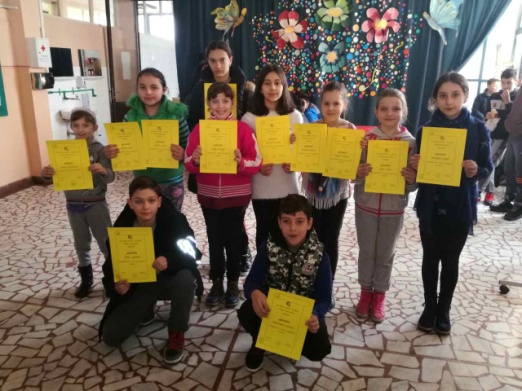 3.3.2018. Одржано општинско тамичење  из хемије и страних језика4.3.2018.Предавање представника МУП-а за ученике 4.разреда5.3.2018.Одржана састанак Савета родитеља8.3.2018.За наше мамеУченици  трећег и четвртог разреда поводом 8.марта, Дана жена одржали су пригодну приредбу.9.3.2018.Одржано међународно математичко такмичење ,,Мислиша''17.3.2018.Одржано општинско такмичење из географије и историје20.3.2018.Квиз ,,Покажи колико знаш''На предлог Ученичког парламента за ученике вишихразреда организован је квиз у оквиру којег су имали прилику да покажу своје знање из опште културе,али и колико познају древне цивилизације и знаменитости Еврпе и света.21.3.2018.Систематски прегледиУ сарадњи са Домом здравља одржани су редовни систематски прегледи за    ученике петог  разреда.23.3.2018.Одржана седница Школског одбора26.3.2018.Одржан састанак Савета родитеља17.4.2018.Чувамо старе обичајеУченици нижих разреда заједносасвојим учитељима приказали су један од обичаја нашег краја везаних за ,,Мали Ускрс'', комачање.18.4.2018.Предавање представника МУП-а за ученике 4.разреда13-14.4.2018.Пробни завршни испит за ученике 8.разреда23.4.2018.Систематски прегледУ сарадњи са Домом здравља Јасеново обављен је редован систематски преглед ученика 1. и 7. разреда.24.4.2018.Предавање представника МУП-а за ученике 6.разредаДатумДогађај (опис догађаја)9.5.2018.Систематски преглед за ученике 1. разреда11.5.2018.Крос РТС-аУченици наше школе учествовали су на Кросу РТС-а који је одржану Белој Цркви.15.5.2018.Промоција Белоцркванске гимназике и економске школе и Пољопривредне школе Вршац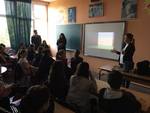 18.5.2018.Матурски плесУченици 8.разреда учествовали су на јубиларном  Матурском плесу који је одржан у Белој Цркви.22.5.2018.Промоције Техничке школе ,,Сава Мунћан''2.6.2018.Једнодневна екскурзија за ученике од првог до седмог разредаУ оквиру једнодневне екскурзије ученици ученици нижих  разреда посетили су Јагодину, а ученици виших разреда Ниш.12.6.2018.Пријем првакаУченици четвртог разреда приредили су пригодан програм за будуће ученике првог разреда.13.6.2018.Завршна приредбаУченици су присутне родитеље и наставнике повели на весело путовање у земљу музике, игре, стихова и смехаи тако обележили завршетак још једне школске године.18,19. и 20.6.2018.Завршнииспит за ученике осмог разреда22.6.2018. Белоцрквански карневал28.6.2018.Подела ђачких књижица и сведочанставаНАСТАВНИКИме и презимеНАСТАВНИ  ПРЕДМЕТНАСТАВНА  ЈЕДИНИЦАВРЕМЕ РЕАЛИЗАЦИЈЕДанијела Васић СтефановићНенад ВукадиновићИсторијаГеографија Велика географска открићасептембар,2017.Ивана ВуковРуски језикКак тебя зовут?Септембар,2017.Ивана ВуковМилена ЂозићРуски језикЕнглески језикНовогодние песниHolidays децембар,2017.Милена ЂозићЕнглески језикFirst day of schoolHolloween types of holidaysсептембар,2017.Октобар,2017.Данијела  ДраганДанијела ЈокановићСрпски језикМузичка култураКосовски јунациоктобар,2017.Данијела ДраганСрпски језикГласовне променеоктобар ,2017.Данијела ДраганДрагана КостадиновићСрпски језикРуски језикБреза, Сергеј ЈесењинПридеви март,2018.Данијела ДраганСрпски језикКреативна слагалицајун,2018.Весна НиколинМатематика Математички квизновембар,2017.Весна НиколинДраган НиколићМатематика Физика  Израчунавање површина и запремина геометријских телајун,2018.Драган НиколићРужица ПетровићМатематикаСрпски језикБројеви децембар,2017.Ружица ПетровићДрагана КостадиновићСрпски језикРуски језикПисмо мајци, Сергеј Јесењинмарт,2018.Ружица ПетровићНенад ВукадиновићСрпски језикГеографија Хајдуци, Бранислав Нушићмај,2018.Слађана Добрић ЗаркулаМузичка култураРок музикамарт,2018.Владанка НедељковићГеографија Географски квизмарт,2018.Маја СоколовићИвана ВујичићБиологијаХемија Загађивачи воде, ваздуха и земљиштаКиселе кишемај,2018.Ивана ВујичићХемија Карбоксилне киселинемарт,2018.Верослава Басараба СвирацХемија Раствори март,2018.Марија ХошићЕнглески језикOrdering food & drink at a restaurantфебруар,2018.Слађана МиленковићТематска наставаУ свету бајкидецембар,2017.Драгана МарковићСлађана МиленковићСлободне активностиЧовече не љути семај,2018.Милица СтанисављевићСрпски језикНародне баснеаприл,2018.Јован МишићСрпски језикЧитамо и пишемодецембар,2017.Биљана Вукоје Музичка култураМузички инструментијун,2018.Зорица Велевски Тематски данЗима децембар,2018.Петар Врговић Музичка култураМузички инструментијун,2018.Драгана ЛазинТематски данЗима децембар,2017.Драгана ЛазинЛиковна култураКомпозиција од материјала различитог порекла јун,2018.